Załącznik do Uchwały numer 294/XL/21Rady Miejskiej z dnia 19 listopada 2021 rokuw sprawie przyjęcia Programu Działań na rzecz Osób Starszych w Gminie Chorzele na lata 2022-2027Program 
Działań na rzecz Osób Starszych w Gminie Chorzele 
na lata 2022-2027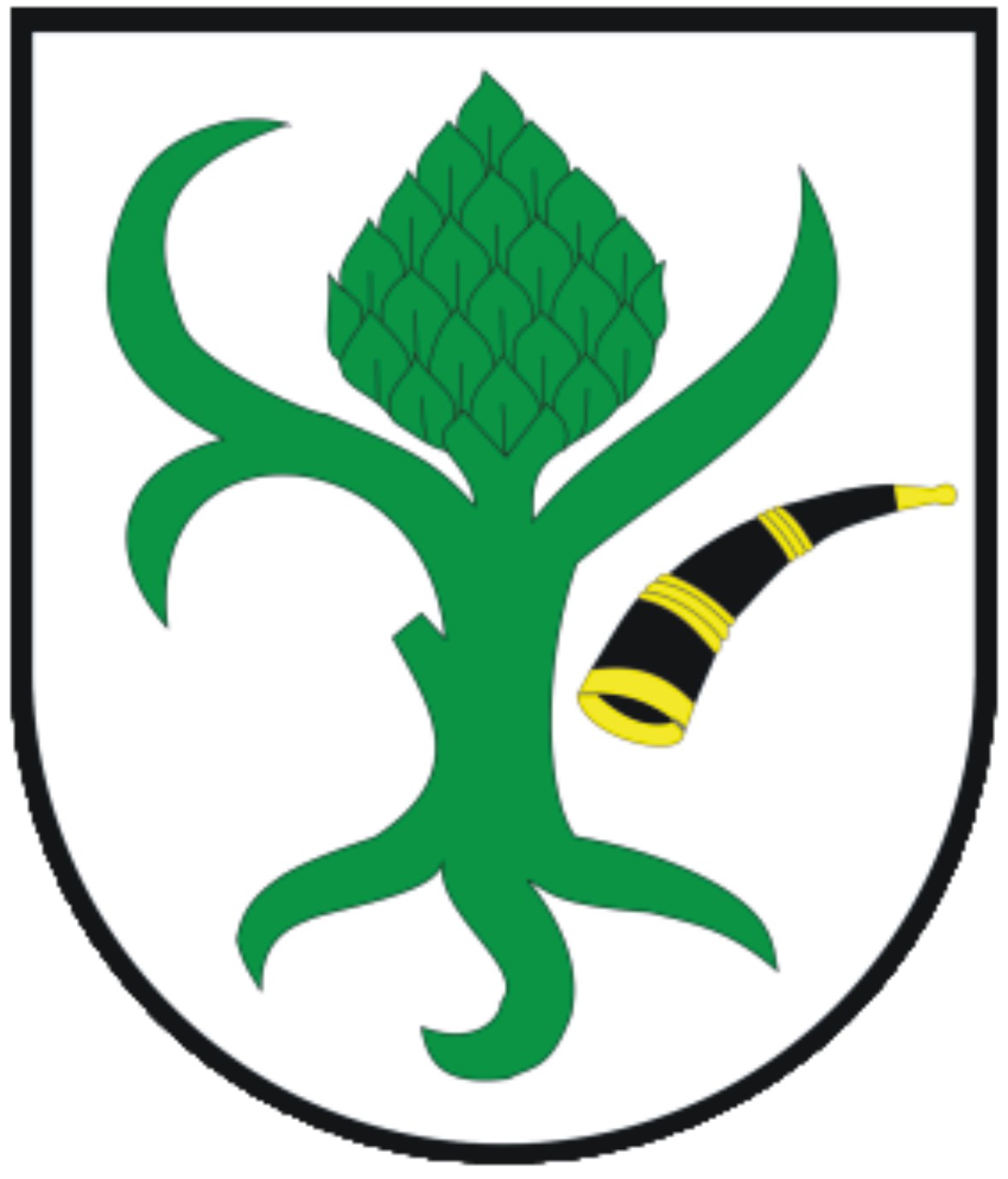 SPIS TREŚCIWPROWADZENIEStarzenie się to naturalny proces zmniejszania się biologicznej aktywności organizmu wraz z wiekiem. Jego istotą jest zmniejszenie zdolności samoodnawiania się tkanek i zdolności adaptacyjnych organizmu. Starzenie się przebiega etapami. Najpierw jest etap starzenia się społecznego, a dopiero później następuje zwykle starzenie się fizyczne. Generalnie wyodrębnia się cztery okresy: 60-69 lat – wiek początkowej starości, 70-74 lata – wiek przejściowy między początkową starością a wiekiem o ograniczonej sprawności fizycznej i umysłowej, 75-84 lata – wiek zaawansowanej starości oraz 85 lat i więcej– niedołężna starość.Jak możemy przeczytać w Raporcie opublikowanym w 2017 roku przez Ministerstwo Rodziny, Pracy i Polityki Społecznej: „Społeczeństwo polskie staje obecnie przed wyzwaniami wynikającymi z dynamicznych zmian w strukturze demograficznej ludności. Dwa główne zjawiska wynikające z przemian demograficznych to z jednej strony niska dzietność, z drugiej zaś strony rosnąca liczba osób starszych w społeczeństwie. W końcu 2015 r. liczba ludności Polski wynosiła 38,4 mln, z czego ponad 8,8 mln stanowiły osoby w wieku 60 lat i więcej. Wyniki Prognozy ludności na lata 2014-2050, jeżeli te trendy nie zostaną zachowane, wskazują na pogłębianie się procesu starzenia społeczeństwa. Populacja osób w wieku 60+ wzrośnie w końcu horyzontu prognozy do 13,7 miliona i będzie stanowiła ponad 40% ogółu ludności Polski.W tymże dokumencie zapisano także, że: „Trwający proces starzenia się ludności Polski jest wynikiem korzystnego zjawiska, jakim jest wydłużanie się trwania życia, jest pogłębiany niskim poziomem dzietności. Według danych Eurostatu w końcu 2016 r. osoby starsze stanowiły ponad 25,0% ludności UE-28. Podobne trendy obserwuje się w Polsce. Udział osób starszych w polskim społeczeństwie rośnie. W nadchodzących latach prognozowany jest systematyczny wzrost odsetka liczby osób w wieku 60+. W 2035 r. ma on wynieść 30%, przy czym w miastach będzie się kształtował na nieco wyższym poziomie (31%) niż na wsi (28,6%). Rosnąca liczba ludności w wieku powyżej 60 roku życia wymusza na polityce publicznej Polski rozwój polityki społecznej skierowanej do tej grupy osób w celu stworzenia obecnie i w przyszłości warunków do zaspakajania potrzeb tej zbiorowości oraz kształtowania prawidłowych relacji między starszym a młodszym pokoleniem”.Fundamentalne znaczenie dla skuteczności polityki społecznej wobec osób starszych ma stworzenie strategicznych podstaw jej realizacji na poziomie gminy. Służy temu niniejszy Program, który został opracowany w Ośrodku Pomocy Społecznej w Chorzelach przy merytorycznym wsparciu Ośrodka Kształcenia Służb Publicznych i Socjalnych – Centrum AV w Częstochowie i jest odpowiedzią na tę potrzebę. Został on przygotowany w oparciu o art. 17 ust. 1 pkt 1 ustawy z dnia 12 marca 2004 r. o pomocy społecznej
(Dz. U. z 2020 r. poz. 1876. z późn. zm.), który w ramach zadań własnych gminy przewiduje m.in. „opracowanie i realizację programów pomocy społecznej”. 1. PODSTAWOWE POJĘCIA I REGULACJE PRAWNE1.1. REGULACJE PRAWNE DOTYCZĄCE OSÓB STARSZYCH W USTAWODAWSTWIE KRAJOWYM ORAZ PODEJMOWANE DZIAŁANIASzeroko rozumiana polityka społeczna wobec osób starszych stanowi jeden z priorytetów działań publicznych, a jej realizacja w 2015 r. została zoperacjonalizowana przez uchwalenie ustawy z dnia 11 września 2015 roku o osobach starszych (Dz. U. z 2015 r. poz. 1705). Ustawa precyzuje następujące pojęcia:osoba starsza – osoba, która ukończyła 60 rok życia;polityka senioralna – ogół działań organów administracji publicznej oraz innych organizacji i instytucji, które realizują zadania i inicjatywy kształtujące warunki godnego i zdrowego starzenia się;osoba niepełnosprawna – osoba, o której mowa w ustawie z dnia 27 sierpnia 1997r. o rehabilitacji zawodowej i społecznej oraz zatrudnianiu osób niepełnosprawnych (Dz. U. z 2021 r. poz. 573).Działania Ministerstwa Rodziny i Polityki SpołecznejW ramach polityki senioralnej Ministerstwo Rodziny i Polityki Społecznej realizuje szereg działań, na rzecz osób starszych, w tym:Godna emerytura (wspomaganie seniorów poprzez waloryzację rent i emerytur) oraz Emerytura+ (jednorazowe świadczenia pieniężne dla wszystkich emerytów i rencistów, bez względu na wysokość pobieranego świadczenia).Tworzenie sieci placówek dziennego pobytu dla osób starszych. Służy temu m.in. Program Wieloletni „Senior +” na lata 2021-2025, który skierowany jest do jednostek samorządu terytorialnego i polega na rozbudowie sieci placówek dziennego pobytu dla osób starszych: Dziennych Domów „Senior +” i Klubów „Senior+”. W ramach Programu uprawnione podmioty mogą ubiegać się w trybie otwartego konkursu ofert o środki finansowe przeznaczone na utworzenie lub wyposażenie placówki oraz zapewnienie funkcjonowania już istniejących placówek.Program wieloletni na rzecz Osób Starszych „Aktywni+” na lata 2021-2025, który służy zachowaniu aktywności fizycznej, intelektualnej, ale również społecznej. Program ten zastąpił zakończony w 2020 r. Rządowy Program na Rzecz Aktywności Społecznej Osób Starszych na lata 2014-2020. Budżet programu na lata 2021-2025
to 200 mln zł, czyli 40 mln zł rocznie.Działania organizacji pozarządowych na rzecz osób starszych wspierane są także z Programu Fundusz Inicjatyw Obywatelskich (FIO). Program Fundusz Inicjatyw Obywatelskich NOWEFIO na lata 2021-2030 jest kontynuacją programów rządowych skierowanych do sektora organizacji pozarządowych. Podstawowym celem programu jest promocja działalności społecznej, aktywizacja i formowanie postaw obywatelskich.Bezpieczeństwo osób starszych. Od 2016 r. Ministerstwo Rodziny i Polityki Społecznej realizuje kampanię informacyjną „Bezpieczny i Aktywny Senior”, której celem jest podwyższenie świadomości społeczeństwa na temat kwestii związanych z bezpieczeństwem oraz aktywnością osób starszych.Opieka 75+. Program „Opieka 75+” jest odpowiedzią na wyzwania, jakie stawiają przed Polską zachodzące procesy demograficzne. Ma on na celu zwiększenie dostępności do usług opiekuńczych oraz usług specjalistycznych dla osób samotnych i starszych w wieku 75+, zamieszkałych na terenach małych gmin do 20 tys. mieszkańców. Program realizowany jest od 2018 r.Standaryzacja jakości usług asystenckich i opiekuńczych na rzecz osób starszych. MRiPS jest także inicjatorem projektu w ramach Programu Operacyjnego Wiedza Edukacja Rozwój, dotyczącego standaryzacji jakości usług asystenckich i opiekuńczych na rzecz osób starszych o różnym stopniu niesamodzielności. Polityka społeczna wobec osób starszych 203026 października 2018 r. został przyjęty przez Radę Ministrów dokument pt. Polityka społeczna wobec osób starszych 2030. Bezpieczeństwo – Uczestnictwo – Solidarność” (Uchwała nr 161 Rady Ministrów z dnia 26 października 2018 r. w sprawie przyjęcia dokumentu Polityka społeczna wobec osób starszych 2030. Bezpieczeństwo – Uczestnictwo – Solidarność (M.P. 2018 poz.1169). Dokument przewiduje realizację szeregu działań wobec ogółu osób starszych w ramach następujących obszarów:Kształtowanie pozytywnego postrzegania starości w społeczeństwie.Uczestnictwo w życiu społecznym oraz wspieranie wszelkich form aktywności obywatelskiej, społecznej, kulturalnej, artystycznej, sportowej i religijnej.Tworzenie warunków umożliwiających wykorzystanie potencjału osób starszych jako aktywnych uczestników życia gospodarczego i rynku pracy, dostosowanych do ich możliwości psychofizycznych oraz sytuacji rodzinnej.Promocja zdrowia, profilaktyka chorób, dostęp do diagnostyki, leczenia i rehabilitacji.Zwiększanie bezpieczeństwa fizycznego – przeciwdziałanie przemocy i zaniedbaniom wobec osób starszych.Tworzenie warunków do solidarności i integracji międzypokoleniowej.Działania na rzecz edukacji dla starości (kadry opiekuńcze i medyczne), do starości (całe społeczeństwo), przez starość (od najmłodszego pokolenia) oraz edukacja w starości (osoby starsze). Dodatkowo w „Polityce społecznej wobec osób starszych 2030” po raz pierwszy zaprojektowane zostały działania skierowane do niesamodzielnych osób starszych:Zmniejszanie skali zależności od innych poprzez ułatwienie dostępu do usług wzmacniających samodzielność oraz dostosowanie środowiska zamieszkania do możliwości funkcjonalnych niesamodzielnych osób starszych.Zapewnienie optymalnego dostępu do usług zdrowotnych, rehabilitacyjnych i opiekuńczo-pielęgnacyjnych dostosowanych do potrzeb niesamodzielnych osób starszych.Sieć usług środowiskowych i instytucjonalnych udzielanych niesamodzielnym osobom starszym.System wsparcia nieformalnych opiekunów niesamodzielnych osób starszych przez instytucje publiczne. Prawo każdego obywatela do zabezpieczenia społecznegoW polskim ustawodawstwie prawo każdego obywatela do zabezpieczenia społecznego po osiągnięciu wieku emerytalnego zostało zapisane w art. 67 Konstytucji Rzeczypospolitej Polskiej. Jest ono regulowane przez ustawę z dnia 13 października 1998 r. o systemie ubezpieczeń społecznych (Dz. U. z 2021 r. poz. 423 z późn. zm.) oraz ustawę z dnia 17 grudnia 1998 r. o emeryturach i rentach z Funduszu Ubezpieczeń Społecznych
(Dz. U. z 2021 r. poz. 290 z późn. zm.).1.2. REGULACJE PRAWNE DOTYCZĄCE OSÓB STARSZYCH W USTAWODAWSTWIE MIĘDZYNARODOWYMOsoby starsze są chronione w ustawodawstwie międzynarodowym. Prawo każdego człowieka do zabezpieczenia społecznego zostało zapisane już w 1948 roku w Powszechnej Deklaracji Praw Człowieka ONZ, a następnie znalazło swe potwierdzenie w 1966 roku w Międzynarodowym Pakcie Praw Ekonomicznych, Społecznych i Kulturalnych. Prawo dotyczące ubezpieczenia społecznego na starość zawierają również liczne konwencje Międzynarodowej Organizacji Pracy, m.in. Konwencja nr 102 o minimalnych normach zabezpieczenia społecznego.Do dokumentów międzynarodowych, które definiują cele polityki wobec osób starszych, należą: m.in. Europejska Karta Socjalna Rady Europy, która daje prawo osobom w podeszłym wieku do ochrony socjalnej. Podkreśla się w niej potrzebę posiadania odpowiednich zasobów, umożliwiających seniorom prowadzenie godziwej egzystencji i branie aktywnego udziału w życiu publicznym, społecznym i kulturalnym. Karta Podstawowych Praw Socjalnych Pracobiorców w krajach Wspólnoty Europejskiej z 1989 roku daje prawo pracobiorcom, którzy przeszli na emeryturę do dysponowania środkami zapewniającymi im odpowiedni poziom życia, a gdy nie mają takich środków, możliwość korzystania z zapomóg, świadczeń pomocy społecznej i świadczeń rzeczowych w przypadku choroby.Deklaracja przyjęta przez przedstawicieli krajów Unii Europejskiej w 1993 z okazji Europejskiego Roku Starszych Ludzi oraz uchwalona rok później przez Parlament Europejski rezolucja w sprawie działań na rzecz ludzi starszych. Traktat o Unii Europejskiej oraz Karcie Praw Podstawowych Unii Europejskiej. Art. 3 ust. 3 Traktatu stanowi, iż zadaniem Unii jest m.in. zwalczanie wykluczenia społecznego i dyskryminacji oraz wspieranie sprawiedliwości społecznej i ochrony socjalnej, równości kobiet i mężczyzn oraz solidarności między pokoleniami. Z kolei zgodnie z art. 25 Karty Praw Podstawowych, Unia uznaje i szanuje prawo osób w podeszłym wieku do godnego i niezależnego życia oraz do uczestniczenia w życiu społecznym i kulturalnym. Dokument „Europa 2020 – Strategia na rzecz inteligentnego i zrównoważonego rozwoju sprzyjającego włączeniu społecznemu”. 2. DIAGNOZA SYTUACJI OSÓB STARSZYCH W GMINIE CHORZELEDiagnoza sytuacji osób starszych w gminie Chorzele została oparta na badaniu źródeł zastanych, tj. danych pozyskanych z instytucji i organizacji działających w gminie bądź obejmujących zasięgiem działania jej mieszkańców, oraz analizie dwojakiego rodzaju ankiet – skierowanych do mieszkańców gminy bez względu na wiek oraz do osób powyżej 60 roku życia. Diagnoza uwzględnia również analizę SWOT, która w obszarze „Starość” została przeprowadzona z udziałem przedstawicieli samorządu gminy.Do analizy przedłożono 20 anonimowo wypełnionych ankiet skierowanych do mieszkańców oraz 21 ankiet wypełnionych przez osoby w wieku powyżej 60 lat.Wśród respondentów ankiet skierowanych do mieszkańców było 70% kobiet i 30% mężczyzn. Najliczniej reprezentowana była grupa wiekowa powyżej 55 lat (40%). W dalszej kolejności reprezentowane były grupy wiekowe 36-45 lat (25%), 46-55 lat (20%), 26-35 lat (10%) i 20-25 lat (5%). Osoby poniżej 20 roku życia nie wzięły udziału w badaniu. Zdecydowana większość (80%) ankietowanych zamieszkiwała w gminie od urodzenia. Pozostali mieszkali na terenie gminy od 10 do 40 lat. Biorąc pod uwagę poziom wykształcenia, najwięcej badanych posiadało wykształcenie wyższe (50%), a pozostali ankietowani legitymowali się wykształceniem zasadniczym zawodowym (30%) oraz podstawowym i średnim po 10% każda z tych grup. Profil respondentów ankiety przedstawia poniższa tabela.Tabela 1. Profil respondentów ankiety „Problemy osób starszych w opinii mieszkańców”Wśród respondentów ankiet skierowanych do osób powyżej 60 roku życia było 62% kobiet i 38% mężczyzn. Najliczniej reprezentowana była grupa wiekowa 66-70 lat (38%), następnie grupa wiekowa 71-75 lat (33%) oraz grupa wiekowa 60-65 lat (19%). Najmniej licznie reprezentowane były grupy osób w wieku powyżej 76 lat i powyżej 80 lat (po 4,7%). Biorąc pod uwagę poziom wykształcenia, najwięcej badanych posiadało wykształcenie podstawowe, zasadnicze zawodowe i średnie (po 28,5%). 14,5% stanowiły osoby legitymujące się wykształceniem wyższym.Największa grupa badanych seniorów zadeklarowała dochody na poziomie 1 000-1 400 (57%), 1 400-1 800 zł (28,5%), następnie grupa z dochodami poniżej 1 000 zł (9,5%). Najmniej licznie reprezentowana była grupa z dochodami powyżej 1 800 zł (blisko 5%). Spośród ankietowanych seniorów 48% wskazało na fakt bycia osobą samotną, nieco ponad połowa ankietowanych zaznaczyła odpowiedź, że żyje w rodzinie. Profil respondentów ankiety przedstawia poniższa tabela.Tabela 2. Profil respondentów ankiety „Problemy osób starszych w opinii osób w wieku 60+”2.1. ADRESACI PROGRAMUAdresatami Programu Działań na rzecz Osób Starszych w Gminie Chorzele na lata 2022-2027 są osoby w wieku senioralnym, zarówno wymagające wsparcia, jak i samodzielne życiowo, oraz ich rodziny. Program ma na celu integrację środowiska osób starszych, zapewnienie im udziału w życiu społeczności gminy, przeciwdziałanie wykluczeniu społecznemu oraz ich aktywizację społeczną. Realizacja Programu ma służyć zapewnieniu osobom starszym z terenu gminy możliwości starzenia się w zdrowiu, a w konsekwencji pozwolić na jak najdłuższe utrzymanie osób starszych w środowisku zamieszkania. 2.2. CHARAKTERYSTYKA GMINY Gmina Chorzele jest gminą miejsko-wiejską, leży w województwie mazowieckim w północnej części powiatu przasnyskiego, graniczy z następującymi gminami: Baranowo, Czarnia, Dzierzgowo, Janowo, Krzynowłoga Mała i Wielbark. Gmina zajmuje powierzchnię 37 153 ha, a na jej strukturę administracyjną składa się 41 sołectw obejmujących 51 miejscowości. Przez Chorzele położone ok. 140 km od Warszawy przebiega droga krajowa nr 57 prowadząca z Pułtuska do Bartoszyc – najkrótsza trasa z Warszawy na Mazury oraz drogi wojewódzkie: 614 do Myszyńca, stanowiąca szlak łączący Polskę z Litwą i 616 do Ciechanowa. 25 kilometrów od miasta zlokalizowany jest międzynarodowy port lotniczy w SzymanachGmina Chorzele ma charakter rolniczy, użytki rolne zajmują 53% powierzchni, a użytki leśne 42% powierzchni gminy. Rozwija się tu przemysł drzewny, ale gmina to przede wszystkim zagłębie mleczarskie; działają tu dwa duże zakłady przetwórstwa mlecznego – SM Mazowsze i Bel Polska. Wielu miejscowych rolników nastawia się głównie na produkcję mleka i w tym kierunku rozwija i unowocześnia swoje gospodarstwa. W roku szkolnym 2020/2021 w gminie funkcjonowało 20 placówek systemu oświaty: 1 żłobek i 1 klub dziecięcy, 10 placówek wychowania przedszkolnego (2 przedszkola
i 8 oddziałów przedszkolnych w szkołach), 7 szkół podstawowych, 1 zespół szkół. Działalność kulturalną w gminie prowadzi Ośrodek Upowszechniania Kultury w Chorzelach, który dysponuje też świetlicami wiejskimi w Zarębach i Krukowie. Co roku Ośrodek organizuje szereg imprez kulturalnych przeznaczonych dla wszystkich grup wiekowych. Ośrodek oferuje różne cykle zajęć i kursów; działają tu: koło muzyczno-wokalne, plastyczne, kapela biesiadna, zespół wokalny, orkiestra dęta, prowadzone są zajęcia teatralne, zajęcia dla seniorów, dla niepełnosprawnych oraz fitness. OUK jest też organizatorem dużych imprez plenerowych, które odbywają się w całej gminie. Na terenie gminy funkcjonuje Miejsko-Gminna Biblioteka Publiczna w Chorzelach wraz z filiami w Duczyminie, Zarębach i w Krukowie. MGBP w Chorzelach jest samorządową instytucją kultury, działającą na rzecz społeczności lokalnej.Zadania w zakresie ochrony zdrowia w gminie realizują trzy niepubliczne zakłady opieki zdrowotnej: NZOZ SALUS s.c. w Chorzelach, Niepubliczny Specjalistyczny Zakład Opieki Zdrowotnej MEDEUSZ w Chorzelach oraz NZOZ Duo-Med w Zarębach. Na terenie gminy prowadzone są cztery prywatne praktyki lekarskie, działają także cztery apteki.Pomoc społeczną mieszkańcom gminy świadczy Ośrodek Pomocy Społecznej w Chorzelach, a nad bezpieczeństwem publicznym mieszkańców czuwa Komisariat Policji w Chorzelach podległy Komendzie Powiatowej Policji w Przasnyszu.2.3. SYTUACJA DEMOGRAFICZNANa koniec 2020 r. gmina Chorzele liczyła 10 240 osób, wśród których było 5 229 kobiet; stanowiły one 51% ogółu mieszkańców. Analizując dane demograficzne, można stwierdzić, iż w latach 2018-2020 ogólna liczba mieszkańców gminy ulegała wahaniom, najwyższą wartość osiągając w 2020 r. Jeśli chodzi o poszczególne grupy wiekowe, to warto zauważyć, że w rozpatrywanym okresie zmniejszała się liczba dzieci i młodzieży, rosła zaś grupa osób w wieku produkcyjnym. Liczba najstarszych mieszkańców gminy ulegała wahaniom.Liczba mieszkańców w poszczególnych jednostkach pomocniczych gminy była zróżnicowana. Najwięcej z nich mieszkało w Zarębach (887 osób), Krukowie (479 osób), Łazie (316 osób), Krzynowłodze Wielkiej (315 osób), Rzodkiewnicy (283 osoby), Rycicach (268 osób), Raszujce (267 osób) i Pościeniu Wsi (263 osoby). Dane szczegółowe w tym zakresie przedstawiają poniższe tabele.Tabela 3. Struktura wiekowa ludności gminy w latach 2018-2020Dane Urzędu Miasta i Gminy Chorzele.Tabela 4. Struktura wiekowa ludności poszczególnych sołectw gminy na koniec 2020 r.Dane Urzędu Miasta i Gminy Chorzele.Tabela 5. Struktura wiekowa ludności w miejscowościach bez statusu sołectwa na koniec 2020 r.Dane Urzędu Miasta i Gminy Chorzele.Analizując strukturę wiekową ludności gminy w poszczególnych sołectwach pod względem udziału osób w wieku poprodukcyjnym w ogólnej liczbie osób zamieszkujących dane sołectwo, należy stwierdzić, iż proces starzenia się na koniec 2020 roku w największym stopniu dotykał mieszkańców sołectw: Dąbrowa, Liwki, Nowa Wieś, Przysowy, Zdziwój Nowy. Osoby w wieku poprodukcyjnym stanowiły w nich ponad 24% mieszkańców, przy czym największy udział osób w wieku poprodukcyjnym należy odnotować w sołectwach: Liwki – 31,2%, Przysowy – 27,2%, Dąbrowa – 25%. Najlepiej pod tym względem wyglądała sytuacja w sołectwach: Binduga, Brzeski Kołaki, Bugzy Płoskie, Gadomiec Chrzczany, Nowa Wieś Zarębska, Poścień Wieś i Rzodkiewnica, gdzie udział osób w wieku poprodukcyjnym był mniejszy niż 13%.Jeśli przeanalizować powyższe dane pod względem liczbowym, to należy stwierdzić, iż najwięcej osób w wieku poprodukcyjnym mieszka w sołectwach: Zaręby (144), Krzynowłoga Wielka (69) i Krukowo (65).Zważywszy na ogólną tendencję demograficzną obserwowaną w kraju, jaką jest starzenie się społeczności lokalnej, należy zadbać, aby w miarę możliwości jak najlepiej dopasować usługi społeczne do potrzeb najstarszej grupy wiekowej mieszkańców gminy. Nie jest to jedynie kwestia udzielania stosownej pomocy materialnej i rzeczowej, a także ułatwianie korzystania z usług medycznych, opiekuńczych i rehabilitacyjnych, ale również kwestia dbałości o rozwój różnorodnych form aktywnego spędzania czasu wolnego przez osoby w wieku senioralnym.2.4. BADANIA ANKIETOWEAnaliza sytuacji osób starszych w gminie została pogłębiona z pomocą badań ankietowych przeprowadzonych wśród mieszkańców. Jeden typ ankiety był skierowany do ogółu mieszkańców, drugi, znacznie poszerzony, do osób w wieku ponad 60 lat. Do analizy przedłożono odpowiednio 20 i 21 wypełnionych anonimowo ankiet, w których badani odnieśli się do wybranych zagadnień dotyczących sytuacji osób starszych w gminie.2.4.1. PROBLEMY OSÓB STARSZYCH W OPINII MIESZKAŃCÓWW pierwszym pytaniu poproszono przedstawicieli środowiska lokalnego o wskazanie problemów i barier, które najczęściej dotykają osób starszych w codziennym życiu. Szczegóły w tym zakresie przedstawia poniższy wykres.Wykres 1. Jakie problemy, wg Pani/Pana, najczęściej dotykają osób starszych zamieszkałych na terenie gminyDane z badań ankietowych przeprowadzonych w środowisku lokalnym.W opinii osób ankietowanych problemami i barierami, które najczęściej dotykają seniorów są: problemy zdrowotne (42,5% wskazań), ubóstwo i bieda (25% wskazań), utrudniony dostęp do placówek ochrony zdrowia i rehabilitacyjnych (10% wskazań), brak zainteresowania ze strony rodziny (7,5% wskazań). Zwrócono również uwagę na samotność, utrudniony dostęp do usług opiekuńczych, ograniczenia w korzystaniu z technologii informatycznych i niezaspokojenie potrzeb w zakresie warunków mieszkaniowych. W kolejnym pytaniu zwrócono się do ankietowanych o subiektywną ocenę sytuacji życiowej osób starszych mieszkających w gminie. Uzyskane odpowiedzi przedstawia poniższy wykres.Wykres 2. Jak Pani/Pan na podstawie subiektywnych obserwacji i doświadczeń oceniliby sytuację życiową osób starszych mieszkających w gminie
Dane z badań ankietowych przeprowadzonych w środowisku lokalnym.Analizując sytuację życiową osób starszych, przedstawiciele środowiska lokalnego oceniali ich sytuację materialną, warunki mieszkaniowe, kondycję zdrowotną, relacje z otoczeniem oraz zaspokojenie potrzeb w zakresie spędzania czasu wolnego. Najczęściej wskazywano na ocenę średnią. Ocena „źle” pojawiła się aż dziewięć razy przy wskazaniu na kondycję zdrowotną i zaspokojenie potrzeb w zakresie spędzania czasu oraz osiem razy przy wskazaniu sytuację materialną, a pięć razy w odniesieniu do relacji rodzinnych. Nikt nie wybrał odpowiedzi „nie wiem”. Uwagę zwraca niewielka liczba ocen bardzo dobrych.Kolejne pytanie w ankiecie dotyczyło przypadków występowania przemocy w rodzinie wobec osób starszych w gminie. Rozkład odpowiedzi ilustruje poniższy wykres.Wykres 3. Czy zna Pani/Pan przypadki występowania przemocy w rodzinie wobec osób starszych na terenie gminy?
Dane z badań ankietowych przeprowadzonych w środowisku lokalnym.Nieco więcej niż połowa ankietowanych (w sumie 55%) przyznała, że słyszała o przypadkach stosowania przemocy wobec osób starszych w gminie lub zna takie przypadki. Jedna czwarta badanych nie potrafiła powiedzieć, czy przypadki stosowania przemocy wobec osób starszych występują w gminie, kategorycznie stwierdziło że nie zna takich przypadków 20% ankietowanych.W odpowiedzi na kolejne pytanie ankietowani wypowiadali się na temat przypadków dyskryminacji osób starszych, ich mniej przychylnego traktowania, lekceważenia czy też nieakceptowania. Rozkład uzyskanych odpowiedzi ilustruje poniższy wykres.Wykres 4. Czy wg Pani/Pana wiedzy zdarza się, że osoby starsze w gminie są dyskryminowane ze względu na wiek (mniej przychylnie traktowane, pomijane, odrzucane, lekceważone, nieakceptowane)?Dane z badań ankietowych przeprowadzonych w środowisku lokalnym.Większość ankietowanych (60%) udzieliła odpowiedzi nie wiem, co w połączeniu z kategoryczną odpowiedzią „nie” (30%) może świadczyć o tym, że tego typu zjawiska na terenie gminy nie występują. Niemniej 10% wybrało zdecydowaną odpowiedź „tak”. W odpowiedzi na kolejne pytanie ankietowani zostali poproszeni o wskazanie formy wsparcia, jaką osobom starszym powinien oferować Ośrodek Pomocy Społecznej. Rozkład uzyskanych odpowiedzi ilustruje poniższy wykres.Wykres 5. Jaką formę wsparcia, Pani/Pana zdaniem, przede wszystkim powinien oferować osobom starszym w gminie Ośrodek Pomocy Społecznej? 
Dane z badań ankietowych przeprowadzonych w środowisku lokalnym.Respondenci wskazali przede wszystkim na pomoc finansową (32,5%), usługi opiekuńcze oraz poradnictwo (po 27,5%), a następnie na wsparcie rzeczowe (12,5%).Respondentów poproszono również o dokonanie oceny działań podejmowanych w gminie na rzecz osób starszych. Większość badanych działania te ocenia pozytywnie: 25% dobrze i 40% wystarczająco. Dla 15% ankietowanych są one jednak niewystarczające, a 20% nie jest w stanie ich ocenić. Ilustruje to poniższy wykres. Wykres 6. Jak Pani/Pan ocenia podejmowane w gminie działania na rzecz osób starszychDane z badań ankietowych przeprowadzonych w środowisku lokalnym.Pewnego wpływu na taki rozkład wskazań oceniających podejmowane w gminie działania na rzecz osób starszych można szukać w odpowiedziach na dwa następne pytania ankiety: czy respondenci mają w rodzinie osoby starsze wymagające wsparcia oraz czy badani angażują się w pomoc osobom starszym w rodzinie lub w otoczeniu? Uzyskane wypowiedzi zawarto w poniższych wykresach.Dane z badań ankietowych przeprowadzonych w środowisku lokalnym.Na tak postawione pytania odpowiedzi rozłożyły się symetrycznie: większość z ankietowanych (60%) nie ma w rodzinie osób starszych wymagających wsparcia, z kolei zbliżony procent ankietowanych angażuje się w pomoc osobom starszym. Jak można poprawić sytuację osób starszych w gminie?W ankiecie znalazły się również pytania pozwalające badanym wskazać działania, jakie należałoby podjąć w gminie w celu poprawy sytuacji osób starszych. Odpowiadając, ankietowani przedstawili propozycje przedsięwzięć odnoszące się do niżej wymienionych obszarów:Zapewnienie możliwości kontynuowania aktywności społecznej:zapraszanie osób starszych do aktywnego uczestniczenia w organizowanych imprezach kulturalnych;współtworzenie lokalnej gazety;utworzenie klubów seniora na wsiach;poprawa komunikacji na terenie gminy;teatr senioraZagospodarowanie czasu:udział w różnego rodzaju warsztatach, kołach zainteresowań;zachęcanie do udziału w zajęciach ruchowych;większa liczba mszy w kościołach;wzbogacanie oferty kulturalnej z myślą o osobach w wieku senioralnym; darmowy InternetStan zdrowia i sprawność:większa dostępność placówek ochrony zdrowia i specjalistów;poszerzenie dostępu do (darmowej) rehabilitacji;godziny dla seniorów na basenie;stworzenie miejsc wypoczynku w plenerze przeznaczonych dla seniorówŚwiadczona pomoc:organizowanie usług opiekuńczych;udzielanie pomocy finansowej, rzeczowej;świadczenie poradnictwa;organizowanie wolontariatu;zapewnienie transportu np. do lekarzaBezpieczeństwo:oświetlenie dróg, chodnikimonitoring;częstsze patrole policji;akcje informacyjne na temat zagrożeń i nauka odpowiedniego reagowaniazachęcanie do pomocy sąsiedzkiej2.4.2. BADANIA ANKIETOWE WŚRÓD OSÓB POWYŻEJ 60 ROKU ŻYCIAW ankiecie skierowanej do osób powyżej 60 roku życia w pierwszej kolejności poproszono o wskazanie problemów i barier, które najczęściej dotykają osób starszych w codziennym życiu. Rozkład uzyskanych odpowiedzi ilustruje poniższy wykres.Wykres 9. Z jakimi problemami, Pani/Pana zdaniem, najczęściej borykają się osoby starsze w gminie? Dane z badań ankietowych przeprowadzonych wśród osób w wieku 60+.W opinii osób ankietowanych problemami i barierami, które najczęściej dotykają seniorów, są: problemy zdrowotne (ponad 40%), utrudniony dostęp do placówek ochrony zdrowia i rehabilitacyjnych (27,5%), ubóstwo i bieda (10%), samotność i brak zainteresowania ze strony rodziny (po 7,5%), niezaspokojenie potrzeb w zakresie spędzania czasu wolnego oraz utrudniony dostęp do usług opiekuńczych (po 2,5%). W kolejnym pytaniu zwrócono się do ankietowanych o ocenę własnej sytuacji życiowej. Analizując swoją sytuację życiową, seniorzy oceniali sytuację materialną, warunki mieszkaniowe, kondycję zdrowotną, relacje z otoczeniem oraz zaspokojenie potrzeb w zakresie spędzania czasu wolnego. Najczęściej wskazywano na ocenę średnią. Ocena „źle” pojawiła się aż dziewięć razy przy wskazaniu na kondycję zdrowotną, a sześć razy przy wskazaniu na sytuację materialną oraz pięć razy jeśli chodzi o zaspokojenia potrzeb w zakresie spędzania czasu. Uwagę zwraca niewielka liczba ocen bardzo dobrych. Rozkład odpowiedzi ilustruje poniższy wykres.Wykres 10.Jak ocenia Pani/Pan swoją sytuację życiową?Dane z badań ankietowych przeprowadzonych wśród osób w wieku 60+.Kolejne pytanie dotyczyło poczucia osamotnienia w codziennym życiu. Większość ankietowanych (57,1%) odpowiedziała twierdząco. Rozkład odpowiedzi ilustruje poniższy wykres.Wykres 11. Czy czuje się Pani/Pan osamotniona/osamotniony w codziennym życiu?
Dane z badań ankietowych przeprowadzonych wśród osób w wieku 60+.Kolejne pytania dotyczyły wykonywania codziennych czynności i ewentualnych trudności z tym związanych. Większość ankietowanych (blisko 62%) stwierdziła, że wykonywanie codziennych czynności sprawia im trudności. Do tych czynności, które sprawiają im problemy, zaliczyli: sprzątanie mieszkania (ponad 28%) i robienie zakupów (21,4%) oraz przygotowywanie posiłków i swobodne poruszanie się (po 17,9%). Wymieniono także mycie i ubieranie się oraz palenie w piecu. Rozkład uzyskanych odpowiedzi ilustrują poniższe wykresy.Wykres 12. Czy ma Pani/Pan problemy z wykonywaniem codziennych czynności?
Dane z badań ankietowych przeprowadzonych wśród osób w wieku 60+.Wykres 13. Które z samodzielnie wykonywanych czynności sprawiają Pani/Panu największy kłopot?Dane z badań ankietowych przeprowadzonych wśród osób w wieku 60+.Seniorów pytano również o problemy związane z samodzielnym załatwianiem spraw w urzędach oraz o możliwości dotarcia do placówek opieki zdrowotnej. Uzyskane odpowiedzi ilustrują poniższe wykresy.Dane z badań ankietowych przeprowadzonych wśród osób w wieku 60+.Większość ankietowanych seniorów na powyższe pytania odpowiedziała twierdząco, odpowiednio: 52,3% i 66,6%. W uzupełnieniu powyższej kwestii, zapytano seniorów, czy mogą liczyć na czyjąś pomoc w codziennym życiu, a jeśli tak, to na czyją? Otrzymane odpowiedzi ilustrują poniższe wykresy.Dane z badań ankietowych przeprowadzonych wśród osób w wieku 60+.Wyraźna większość ankietowanych seniorów (71,4%) stwierdziła, że korzysta na co dzień z pomocy innych osób. Wśród nich najczęściej wymieniali: członków najbliższej rodziny (70%), pracowników socjalnych lub opiekunów (15%), przyjaciół i znajomych, a także sąsiadów.Kolejna kwestia poruszona w ankiecie dotyczyła sposobu wydawania pieniędzy przez osoby starsze. Tu ankietowani byli wyjątkowo zgodni: posiadane środki finansowe przeznaczają na wydatki związane z codziennym utrzymaniem (zakupy i opłaty) oraz na leki. Rozkład odpowiedzi ilustruje poniższy wykres.Wykres 18. Na co wydaje Pani/Pan najwięcej posiadanych pieniędzy?
Dane z badań ankietowych przeprowadzonych wśród osób w wieku 60+.Następne pytanie dotyczyło sposobu spędzania czasu wolnego. Rozkład odpowiedzi ilustruje poniższy wykres.Wykres 19. W jaki sposób zazwyczaj zagospodarowuje Pani/Pan swój czas?
Dane z badań ankietowych przeprowadzonych wśród osób w wieku 60+.Na podstawie uzyskanych wypowiedzi można stwierdzić, iż seniorzy najczęściej spędzają czas oglądając telewizję i słuchając radia, rzadziej czytają prasę lub książki. Ponad 15% ankietowanych spędza czas wykonując prace wokół domu, nieco mniej porządkując i sprzątając mieszkanie oraz spotykając się z rodziną i przyjaciółmi. Nieliczni respondenci ankiety spędzają czas wolny pomagając rodzinie. Najmniej popularnym sposobem zagospodarowania czasu okazało się spacerowanie.W dwóch następnych pytaniach poproszono respondentów o odpowiedzi na temat udziału w programach adresowanych do osób starszych oraz zaangażowanie w określone działania. Rozkład odpowiedzi ilustrują poniższe wykresy.Dane z badań ankietowych przeprowadzonych wśród osób w wieku 60+.Aż 85,7% ankietowanych stwierdziło, że nie bierze udziału w programach adresowanych do osób starszych. Taka sama grupa odpowiedziała przecząco na pytanie o zaangażowanie społeczne; 9,5% badanych jako formę zaangażowania wskazało kluby lub grupy o charakterze środowiskowym, a 4,8% - ruchy lub grupy o charakterze religijnym.Kolejne pytanie dotyczyło oceny oferty gminy w zakresie spędzania czasu wolnego. Otrzymane odpowiedzi ilustruje poniższy wykres.Wykres 22. Jak Pani/Pan ocenia propozycje spędzania czasu wolnego adresowane do osób starszych w gminie?
Dane z badań ankietowych przeprowadzonych wśród osób w wieku 60+.Ponad 38% badanych nie potrafiło ocenić oferty gminy w zakresie spędzania wolnego czasu. 23,8% ankietowanych oceniło ofertę dostatecznie, a ponad 14% - dobrze. Według 23,8% respondentów oferta jest niewystarczająca.W odpowiedzi na kolejne pytanie respondenci zgłaszali propozycje poszerzenia oferty spędzania czasu wolnego. Tu przede wszystkim wspominali o potrzebie utworzenia domu dziennego pobytu dla seniorów i domu pomocy społecznej, świetlic wiejskich, klubów seniora, kół gospodyń wiejskich, a także zapewnienia darmowego Internetu. Respondenci chcieliby organizowania w szerszym zakresie niż dotychczas imprez środowiskowych, wycieczek, zajęć i spotkań. Wspomniano również o organizowaniu akcji charytatywnych oraz kursów tańca towarzyskiego.W ankiecie znalazło się również pytanie pozwalające uzyskać opinie na temat poczucia bezpieczeństwa w miejscu zamieszkania. Rozkład uzyskanych odpowiedzi ilustruje poniższy wykres.Wykres 23. Czy czuje się Pani/Pan bezpiecznie w miejscu zamieszkania?
Dane z badań ankietowych przeprowadzonych wśród osób w wieku 60+.Zdecydowana większość ankietowanych osób (łącznie 81%) stwierdziła, że czuje się raczej bezpiecznie lub bezpiecznie w miejscu zamieszkania. Pozostali mieli trudności z odniesieniem się do tej kwestii.W kolejnym pytaniu poproszono respondentów o odpowiedź na pytanie o przypadki dyskryminowania ze względu na wiek. Rozkład odpowiedzi ilustruje poniższy wykres.Wykres 24. Czy zdarza się, że osoby starsze w gminie są dyskryminowane ze względu na wiek (mniej przychylnie traktowane, pomijane, odrzucane, lekceważone, nieakceptowane)?Dane z badań ankietowych przeprowadzonych wśród osób w wieku 60+.42,8% ankietowanych wskazało odpowiedź nie lub raczej nie, jednak 28,6% odpowiedziało twierdząco. Taka sama grupa respondentów nie potrafiła odpowiedzieć na postawione pytanie. W następnym pytaniu poproszono respondentów o wskazanie postulatów, które powinny być wpisane do programu działań na rzecz osób starszych. Rozkład uzyskanych odpowiedzi przedstawia poniższy wykres.Wykres 25. Które z wymienionych postulatów, mających wpływ na codzienne życie, jest dla Pani/Pana na tyle ważny, by znalazł miejsce w gminnym programie na rzecz osób starszych?
Dane z badań ankietowych przeprowadzonych wśród osób w wieku 60+.Najwięcej ankietowanych wskazało lepszy dostęp do podstawowej opieki zdrowotnej, następny w kolejności postulat wymieniony przez respondentów to poprawa sytuacji materialnej. Dla ponad 7% badanych istotna jest poprawa relacji rodzinnych. Inne ważne dla ankietowanych kwestie, to: zapewnienie pomocy w codziennym życiu, likwidacja barier architektonicznych, poprawa warunków mieszkaniowych, pełniejsze korzystanie z oferty kulturalnej oraz umożliwienie rozwijania zainteresowań i poszerzanie wiedzy. W następnym pytaniu ankietowani zostali poproszeni o wskazanie formy wsparcia, jaką osobom starszym powinien oferować Ośrodek Pomocy Społecznej. Tu przede wszystkim wskazano na pomoc finansową (35,0%) i usługi opiekuńcze (25,0%), a także poradnictwo oraz wsparcie rzeczowe (po 20,0%). Rozkład odpowiedzi ilustruje poniższy wykres.Wykres 26. Jaką formę wsparcia przede wszystkim powinien oferować osobom starszym w gminie Ośrodek Pomocy Społecznej?
Dane z badań ankietowych przeprowadzonych wśród osób w wieku 60+.Respondentów zapytano również o to, jakich działań adresowanych do osób starszych w gminie brakuje oraz o instytucje lub organizacje pozarządowe, które mogą przyczynić się do poprawy sytuacji osób starszych. Odpowiadając na pierwsze pytanie większość ankietowanych wskazała na brak poradni rehabilitacyjnej, trudny dostęp do specjalistycznej opieki medycznej, brak specjalistycznych usług opiekuńczych (także readaptacyjnych), patronażowych wizyt dzielnicowego oraz ubogą ofertę aktywności społecznej i kulturalnej dla seniorów. Jeśli chodzi o instytucje lub organizacje, które mogą przyczynić się do poprawy sytuacji osób starszych, w pierwszej kolejności respondenci wymienili Ośrodek Pomocy Społecznej, jednostki ochrony zdrowia, Policję oraz biuro matrymonialne.Respondentów biorących udział w badaniu ankietowym zapytano także o celowość powołania rzecznika praw osób starszych w gminie w kontekście poprawy sytuacji tej grupy wiekowej. Rozkład uzyskanych odpowiedzi ilustruje poniższy wykres.Wykres 27. Czy na poprawę sytuacji osób starszych w gminie mogłoby mieć wpływ powołanie rzecznika tych osób?
Dane z badań ankietowych przeprowadzonych wśród osób w wieku 60+.28,5% ankietowanych uznało, iż zasadne byłoby powołanie rzecznika praw osób starszych. Odmienną opinię wyraziło 23,8% badanych, jednak aż 47,6% respondentów miało trudności z zajęciem stanowiska w tej sprawie.Ankietowanych zapytano również o to, czym rzecznik powinien się zajmować. W odpowiedziach wskazywano na potrzebę reagowania na przejawy dyskryminacji osób starszych oraz monitorowanie sytuacji seniorów, ich problemów i potrzeb, a także doradztwo.3. AKTYWNOŚĆ SPOŁECZNA SENIORÓWAktywność społeczna osób starszych w gminie Chorzele może być realizowana na różne sposoby, a jej forma i efektywność uzależniona jest od możliwości i chęci samych zainteresowanych. Nie brakuje w gminie wydarzeń, które są organizowane z myślą o seniorach, są to m.in.: Bal Seniora, Dzień Seniora, spotkania opłatkowe i wielkanocne, wycieczki, wyjazdy integracyjne itp. Pasja i chęć działania są niezależne od wieku, czego dowodem jest blisko trzydziestoletnia działalność Klubu Seniora. Obecnie należy do niego 35 osób, które spotykają się w każdy wtorek w udostępnionym na ten cel pomieszczeniu w budynku Ośrodka Upowszechniania Kultury. Na zebraniach planują swoją aktywność społeczno-kulturalną, która współtworzy i uświetnia wiele uroczystości gminnych. Kilka lat temu działalność Klubu zaowocowała powstaniem zespołu muzycznego „Chorcanto”, który swoją twórczość prezentuje na piknikach rodzinnych, festynach, dożynkach oraz na największej, gminnej imprezie plenerowej – Dniach Chorzel. Warto podkreślić, że grupa ta, z inicjatywy burmistrz Beaty Szczepankowskiej, nagrała już dwie płyty z autorskimi utworami oraz własnymi interpretacjami polskich przebojów. Działalność Klubu jest współfinansowana ze środków Gminy Chorzele.4. POMOC SPOŁECZNA OSOBOM STARSZYMOśrodek Pomocy Społecznej w Chorzelach realizuje wiele zadań nakierowanych na osoby starsze: udziela schronienia osobom bezdomnym, zapewnia pomoc finansową i rzeczową, poradnictwo prawne i psychologiczne. zajmuje się sprawieniem pogrzebu dla osób bezdomnych i samotnych, przyznaje zasiłek celowy w przypadku zdarzenia losowego, pomaga w staraniach o dom pomocy społecznej oraz świadczy usługi opiekuńcze. Głównym celem działania Ośrodka na rzecz osób starszych jest utrzymanie ich w środowisku zamieszkania w maksymalnie dobrej kondycji psychicznej i fizycznej. Poprawie sytuacji seniorów służą wspomniane usługi opiekuńcze świadczone bezpośrednio u mieszkańca w domu. Świadczenie obejmuje pomoc w zaspokajaniu codziennych potrzeb życiowych, opiekę higieniczną, zaleconą przez lekarza pielęgnację oraz, w miarę możliwości, zapewnienie kontaktów z otoczeniem. Wymiar i zakres usług opiekuńczych uzależniony jest od stanu zdrowia osoby starszej, jej sytuacji rodzinnej i materialnej, sprawności psychofizycznej, jak również możliwości wsparcia i udzielenia pomocy ze strony rodziny i środowiska. W 2020 r. w gminie Chorzele ponad 60 osób skorzystało z usług opiekuńczych. Dzięki pomocy usługowej ludzie starsi, obłożnie chorzy, niepełnosprawni mają możliwość funkcjonowania w swoim naturalnym środowisku. Liczba godzin oraz liczba dni w tygodniu, w których świadczone są usługi, jest określana indywidualnie. Usługi opiekuńcze są finansowywane z budżetu gminy. Prowadzony jest także monitoring osób niekorzystających lub rezygnujących z usług opiekuńczych, które z racji wieku, samotności oraz stanu zdrowia, w ocenie pracowników Ośrodka, wymagają nadzoru. Monitoring to wizyta przynajmniej raz w miesiącu; pozwala na zbudowanie zaufania pomiędzy pracownikiem socjalnym a potencjalnym klientem jeszcze przed objęciem usługami opiekuńczymi. Ten rodzaj pomocy niweluje także w pewnym stopniu poczucie osamotnienia. Osoby wymagające całodobowej opieki z powodu wieku, choroby lub niepełnosprawności, niemogące samodzielnie funkcjonować w codziennym życiu, którym nie można zapewnić niezbędnej pomocy w formie usług opiekuńczych kierowane są do domu pomocy społecznej. Aby skierować osobę do specjalistycznego domu opieki, należy uzyskać jej zgodę, bądź zgodę jej przedstawiciela ustawowego lub postanowienie sądu. Kierowanie do domu pomocy społecznej jest zadaniem własnym gminy o charakterze obowiązkowym. W 2020 roku 20 mieszkańców gminy Chorzele zostało objętych profesjonalną opieką w domu pomocy społecznej. Odpłatność ponoszona jest przez gminę. Poniżej w zestawieniach tabelarycznych prezentujemy dane dotyczące stanu zatrudnienia w OPS, beneficjentów pomocy społecznej, osób w wieku poprodukcyjnym objętych pomocą społeczną w gminie w latach 2018-2020 oraz struktury wiekowej beneficjentów pomocy społecznej.Tabela 5. Stan zatrudnienia w OPS na koniec 2020 r.Dane Ośrodka Pomocy Społecznej w Chorzelach.Tabela 6. Beneficjenci pomocy społecznej w gminie w latach 2018-2020Dane Ośrodka Pomocy Społecznej w Chorzelach.Tabela 7. Osoby w wieku poprodukcyjnym objęte pomocą społeczną w gminie w latach 2018-2020Dane Ośrodka Pomocy Społecznej w Chorzelach.Tabela 8. Struktura wiekowa beneficjentów pomocy społecznej w gminie w latach 2018-2020 z uwzględnieniem płciDane Ośrodka Pomocy Społecznej w Chorzelach.Jak wynika z przedstawionych zestawień, w okresie objętym analizą z roku na rok malała ogólna liczba osób objętych pomocą społeczną w gminie. Analizując przyczyny przyznawania seniorom świadczeń z pomocy społecznej w latach 2018-2020 należy stwierdzić, iż głównym powodem udzielania wsparcia była długotrwała lub ciężka choroba. Istotną przyczyną była także niepełnosprawność, a w następnej kolejności ubóstwo. Dane szczegółowe w tym zakresie przedstawia poniższa tabela.Tabela 9. Powody przyznania pomocy społecznej osobom w wieku poprodukcyjnym w gminie w latach 2018-2020Dane Ośrodka Pomocy Społecznej w Chorzelach.Powody przyznania pomocy społecznej osobom starszym w gminie wpływały na formę udzielanego im wsparcia. Dane szczegółowe w tym zakresie za lata 2018-2020 przedstawiają poniższe tabele.Tabela 10. Formy wsparcia udzielanego przez OPS osobom w wieku poprodukcyjnym w gminie 
w latach 2018-2020Dane Ośrodka Pomocy Społecznej w Chorzelach.Tabela 11. Osoby w wieku poprodukcyjnym w gminie objęte wsparciem w formie pracy socjalnej i poradnictwa specjalistycznego w latach 2018-2020Dane Ośrodka Pomocy Społecznej w Chorzelach.W latach 2018-2020 najczęściej udzielanymi formami pomocy i wsparcia osobom w wieku poprodukcyjnym gminie były usługi opiekuńcze, praca socjalna i pomoc pieniężna. Udzielano także pomocy instytucjonalnej (skierowanie do DPS). W latach 2018-2020 do domów pomocy społecznej skierowano w sumie 53 osoby, natomiast ogółem w tego typu placówkach przebywało w poszczególnych latach odpowiednio: 20, 15 i 18 osób. Dane zawarto w poniższej tabeli.Tabela 12. Skierowania i pobyt w domach pomocy społecznej w latach 2018-2020Dane Ośrodka Pomocy Społecznej w Chorzelach.W 2020 r. w gminie realizowano program "Wspieraj Seniora", który polega na dostarczaniu niezbędnych produktów (żywnościowych, higienicznych) do domu. Możliwa jest też pomoc w sprawach urzędowych, wyprowadzenie psa itp. Koszty zakupów pokrywa senior, a zasady rozliczania ustala indywidualnie Ośrodek Pomocy Społecznej podczas pierwszego kontaktu. Pomoc w postaci usług np. załatwienie spraw urzędowych czy wyprowadzenie psa świadczona jest nieodpłatnie.Zakres usług jest ograniczony tzw. dystansem sanitarnym np. nie można prosić o posprzątanie mieszkania. Z programu może skorzystać osoba po 70 roku życia, która zdecydowała się na pozostanie w domu dla własnego bezpieczeństwa w czasie pandemii. W szczególnych przypadkach pomoc może być udzielona osobie poniżej 70 roku życia. Z programu nie mogą skorzystać osoby, które już otrzymują wsparcie w ramach usług opiekuńczych. Poprawie sytuacji społecznej i ekonomicznej osób starszych służy Program Ogólnopolska Karta Seniora. Akces do Programu zgłosił powiat przasnyski i wspólnie z krakowskim Stowarzyszeniem MANKO prowadzi działania prosenioralne, zachęcając przedsiębiorców do włączenia się do Programu poprzez przygotowanie specjalnej oferty dla seniorów. Zgodnie z założeniami OKS, każdy, kto ukończył 60 lat może bezpłatnie wyrobić własną Kartę, która upoważnia do zniżek i promocji w wielu punktach w kraju. Na terenie powiatu przasnyskiego jest ok. 20 firm biorących udział w Programie. W roku 2020 r. w gminie Chorzele wydano 84 takie karty, a firmy z terenu gminy, które honorują OKS to:Mazowieckie Centrum Sportów Zimowych (ul. Szkolna 4A, Chorzele) - oferuje takie same zniżki jak przy legitymacji emeryta/rencisty + strefa SPAFHU „DORIS” Kwiaciarnia (ul. Mostowa 1, Chorzele) – 10% zniżki na cały asortymentFU ZBIGNIEW BERK (ul. Grunwaldzka 77, Chorzele) oferuje 5% zniżki na kwiaty, 5% na pasmanterię 10% na usługi krawieckieFHU Ewa Gadomska (ul. Grunwaldzka 29B i 29D, Chorzele) oferuje 5% zniżki na usługi fotograficzne.Uchwałą Rady Miejskiej w Chorzelach przyjęty został Program Osłonowy Systemu powszechnej samorządowej teleopieki domowej dla mieszkańców gminy Chorzele, który ma na celu zapewnienie osobom starszym, schorowanym, samotnym, niepełnosprawnym nowoczesnego systemu opieki w warunkach domowych. Rozwój polityki senioralnej poprzez działania wspierające zapewniające godziwe starzenie się w dobrym zdrowiu i niezależności jest możliwy dzięki przyjętemu przez Radę Ministrów w dniu 24.12.2013 r. dokumentu Założenia Długofalowej Polityki Senioralnej w Polsce na lata 2014-2020, który całościowo odnosi się do seniorów i jest odpowiedzią na starzenie się populacji w Polsce. Kluczowymi obszarami w tym zakresie przyjęto: zdrowie i samodzielność, aktywność zawodową, aktywność edukacyjną, aktywność społeczną i kulturalną oraz relacje międzypokoleniowe. Podstawę prawną realizacji Programu stanowi art. 17 ust.2 pkt 4 oraz art. 110 ust. 10 ustawy z dnia 12 marca 2004 roku o pomocy społecznej. Na organach samorządu gminnego spoczywa odpowiedzialność wsparcia osób, które z uwagi na wiek, chorobę, niepełnosprawność lub inne obiektywne trudności mają ograniczoną zdolność do samodzielnej egzystencji i prawidłowego funkcjonowania w środowisku. Program Teleopieki służy realizacji tego zadania. Polega on na zapewnieniu potrzebującym mieszkańcom bezpłatnego dostępu do telefonicznej opieki domowej, opartego na elektronicznym całodobowym monitoringu i przyzywaniu natychmiastowej pomocy w przypadku zagrożenia życia, zdrowia, bezpieczeństwa osób starszych, osób z dysfunkcjami i niepełnosprawnościami w miejscu ich zamieszkania. Warunkiem jest zakup aparatu telefonicznego. Upowszechnienie teleopieki ma jeszcze jeden cywilizacyjny aspekt – stanowi praktyczne zastosowanie nowych technologii informatyczno-komunikacyjnych, które służą do wsparcia niezależności życia seniora, osoby chorej, niepełnosprawnej we własnym domu. W ramach Programu zapewnia się bezpłatną teleopiekę dla 20 osób niesamodzielnych, starszych, niepełnosprawnych poprzez przyznanie pomocy celowej w formie rzeczowej na zakup telefonu komórkowego. Koszty miesięcznej opłaty dostępowej do podsystemu przywoławczo alarmowego będzie ponosić OPS. OPS w Chorzelach bierze także udział w programie „Opieka 75+” i w 2020 r. pozyskał 40 480,00 zł na częściowe pokrycie kosztów wynagrodzenia opiekunek świadczących usługi opiekuńcze osobom starszym.5. BEZPIECZEŃSTWO PUBLICZNE OSÓB STARSZYCHOsoby starsze ze względu na bezradność, samotność, niepełnosprawność są w większym stopniu niż inne grupy wiekowe narażone na różnego rodzaju działania ze strony przestępców, oszustów, oraz działania noszące znamiona agresywnych form marketingu. Z myślą o najstarszej grupie społecznej w 2011r. zainaugurowana została kampania społeczna pod hasłem „Bezpieczny Senior”. Inicjatorem jest Mazowiecka Wojewódzka Komenda Policji, a działania w kolejnych latach podjęły podległe komendy powiatowe. Cele główne kampanii to:zmniejszenie liczby przestępstw popełnianych na osobach starszych,ochrona interesów seniorów – konsumentów,promocja zdrowego i bezpiecznego stylu życia.Szczególnym aspektem przestępczości jest przemoc w rodzinie, w tym także wobec osób starszych, często połączona z nadużywaniem alkoholu. Przeciwdziałanie problemom wynikającym z uzależnień i przemocy w rodzinie umożliwiają i normują odpowiednie akty prawne, a do podstawowych w tym zakresie należy Rozporządzenie Rady Ministrów z 13 września 2011 r. w sprawie procedury „Niebieskiej Karty”. Dane dotyczące przemocy domowej wobec osób starszych w gminie Chorzele zawiera poniższa tabela.Tabela 13. Przemoc domowa wobec osób starszych w gminie w latach 2018-2020Dane Komisariatu Policji w Chorzelach.Policja w Przasnyszu, mając nadzieję, że wszelkie działania w zakresie zapobiegania przestępczości (w tym wyłudzania pieniędzy) wobec osób starszych przyczynią się do wzrostu świadomości w aspekcie bezpiecznych zachowań, a tym samym pozwolą uniknąć traumatycznych doświadczeń, cyklicznie apeluje do osób starszych również za pomocą strony internetowej KPP Przasnysz oraz środków masowego przekazu.Policja, wychodząc naprzeciw potrzebie ograniczenia liczby wypadków drogowych z udziałem niechronionych uczestników ruchu drogowego, cyklicznie prowadzi także wiele działań prewencyjno-edukacyjnych, spotykając się z pieszymi w różnym przedziale wiekowym, w tym również z seniorami. Policjanci zwracają szczególną uwagę na bezpieczeństwo podczas poruszania się po drodze po zmierzchu, poza obszarem zabudowanym w ramach akcji Bezpieczni po zmroku – Bądź widoczny na drodze.6. ANALIZA SWOT W OBSZARZE STAROŚĆAnaliza SWOT (jej nazwa to akronim angielskich słów: Strengths – mocne strony, Weaknesses – słabe strony, Opportunities – szanse i Threats – zagrożenia) jest jedną z najpopularniejszych heurystycznych technik analitycznych służących porządkowaniu informacji. Przedstawiona poniżej analiza została przeprowadzona z udziałem przedstawicieli samorządu gminy, a jej przedmiotem stał się obszar starości.Analiza uwarunkowań dla obszaru starość uwypukla mocne strony, takie jak: analizowanie sytuacji demograficznej gminy z uwzględnieniem struktury wiekowej mieszkańców, informowanie osób starszych o dostępnych formach pomocy, dysponowanie kadrą pracowników świadczących osobom starszym usługi opiekuńcze, analizowanie potrzeb rodzin sprawujących opiekę nad osobami starszymi, czy brak zjawiska pozostawiania osób starszych bez należytej opieki przez rodzinę. Uwagę zwracają jednak liczne zagrożenia: stale rosnący udział osób w wieku poprodukcyjnym w społeczności mieszkańców, wzrastająca liczba osób starszych korzystających ze wsparcia z pomocy społecznej, brak w gminie form wsparcia dla osób starszych, brak dostępu do lekarzy specjalistów czy niezapewnianie warunków do kontynuowania aktywności osobom starszym. W obliczu postępującego starzenia się społeczeństwa te kwestie powinny znaleźć się w obszarze zainteresowania wszystkich instytucji i organizacji zajmujących się szeroko pojętą sferą pomocy społecznej.7. ZASOBY WSPIERAJĄCE OSOBY STARSZE W GMINIEZasobami wspierającymi osoby starsze, są instytucje i organizacje, które działają na terenie danej gminy, bądź obejmują zasięgiem działania jej mieszkańców. Ich wykaz zawiera poniżej przedstawiona tabela.Tabela 14. Podmioty wspierające osoby starsze z gminyDane Urzędu Miasta i Gminy Chorzele.8. WNIOSKI Z DIAGNOZY I BADAŃ ANKIETOWYCHW latach 2018-2020 liczba mieszkańców gminy wahała się, wykazując tendencję rosnącą; podobnie wahaniom ulegała liczba osób w wieku poprodukcyjnym, rosła z roku na rok liczba osób w wieku produkcyjnym, natomiast zmniejszała się populacja najmłodszych mieszkańców gminy. Jeśli przeanalizować dane demograficzne pod kątem starzenia się społeczeństwa, to najlepiej pod tym względem wyglądała sytuacja w sołectwach: Binduga, Brzeski Kołaki, Bugzy Płoskie, Gadomiec Chrzczany, Nowa Wieś Zarębska, Poścień Wieś i Rzodkiewnica, gdzie udział osób w wieku poprodukcyjnym był mniejszy niż 13%.Proces starzenia się na koniec 2020 roku w największym stopniu dotykał mieszkańców sołectw: Dąbrowa, Liwki, Nowa Wieś, Przysowy, Zdziwój Nowy. Osoby w wieku poprodukcyjnym stanowiły w nich ponad 24% mieszkańców, przy czym największy udział osób w wieku poprodukcyjnym należy odnotować w sołectwach: Liwki – 31,2%, Przysowy – 27,2%, Dąbrowa – 25%. W okresie objętym analizą malała ogólna liczba osób objętych pomocą społeczną przez Ośrodek Pomocy Społecznej w Chorzelach w gminie, także tych w wieku poprodukcyjnym. Głównym powodem udzielania wsparcia seniorom była długotrwała lub ciężka choroba, kolejną niepełnosprawność, a następnie ubóstwo. W latach 2018-2020 najczęściej udzielanymi formami pomocy i wsparcia osobom w wieku poprodukcyjnym gminie były usługi opiekuńcze, praca socjalna i pomoc pieniężna. Powiat przasnyski, a z nim gmina Chorzele, przystąpiły do Programu Ogólnopolska Karta Seniora. Karta umożliwia korzystanie ze zniżek w rozmaitych punktach i instytucjach na terenie całego kraju. W roku 2020 wydano mieszkańcom gminy 84 takie karty. Ośrodek Upowszechniania Kultury w Chorzelach udostępnia pomieszczenie dla klubu seniora, umożliwiając i promując szeroką ofertę zajęć służących aktywności osób starszych. W opinii osób uczestniczących w badaniach ankietowych, zarówno tych adresowanych do osób poniżej, jak i powyżej 60 roku życia, problemami i barierami, które najczęściej dotykają seniorów w gminie, są: problemy zdrowotne, ubóstwo i bieda oraz utrudniony dostęp do placówek ochrony zdrowia i rehabilitacyjnych. Oceniając sytuację życiową osób starszych, przedstawiciele środowiska lokalnego najczęściej wskazywali na ocenę średnią. Ocena „źle” pojawiła się aż dziewięć razy przy wskazaniu na kondycję zdrowotną i zaspokojenie potrzeb w zakresie spędzania czasu, osiem razy przy wskazaniu na sytuację materialną oraz pięć razy w odniesieniu do relacji rodzinnych. W ankiecie wypełnianej przez seniorów także najczęściej wskazywano na ocenę średnią, a ocena „źle” pojawiła się aż dziewięć razy przy wskazaniu na kondycję zdrowotną oraz sześć razy przy wskazaniu na sytuację materialną i pięć razy w odniesieniu do zaspokojenia potrzeb w zakresie spędzania czasu. Na uwagę zasługuje fakt, iż uczestnicy obu ankiet, oceniając sytuację seniorów, niezwykle rzadko przyznawali ocenę bardzo dobrą.Wskazując formy wsparcia, jakie osobom starszym powinien oferować Ośrodek Pomocy Społecznej, respondenci obydwu ankiet wybierali: pomoc finansową, usługi opiekuńcze i poradnictwo oraz, rzadziej, pomoc rzeczową. Większość ankietowanych seniorów oczekiwałoby umieszczenia w gminnym programie działań na rzecz osób starszych zapisu o zapewnieniu lepszego dostępu do podstawowej opieki zdrowotnej, dla wielu respondentów istotna jest poprawa sytuacji materialnej, a także relacji rodzinnych. Wskazywano także na potrzebę zapewnienia pomocy w codziennym życiu, pełniejszego uczestnictwa w życiu kulturalnym gminy, likwidacji barier architektonicznych oraz umożliwienia rozwijania zainteresowań i poszerzania wiedzy.Najwięcej badanych osób ze środowiska senioralnego stwierdziło, że wolny czas spędza głównie na oglądaniu telewizji bądź słuchaniu radia. Znacznie mniejsza grupa wolne chwile przeznacza na czytanie prasy lub książek oraz na wykonywanie prac wokół domu czy porządkowanie mieszkania, jeszcze mniej osób starszych spędza czas, spotykając się z rodziną czy przyjaciółmi. Aż 85,7% ankietowanych seniorów stwierdziło, że nie bierze udziału w programach adresowanych do osób starszych. Odpowiadając na pytanie o zaangażowanie społeczne, 9,5% wskazało na kluby lub grupy o charakterze środowiskowym, a 4,8% na grupy o charakterze religijnym.Seniorzy biorący udział w badaniu ankietowym przyznali, iż posiadane środki finansowe przeznaczają wyłącznie na wydatki związane z codziennym utrzymaniem (zakupy i opłaty) oraz na leki.Większość uczestników obydwu rodzajów badań ankietowych uznała, że osoby starsze w gminie raczej nie są dyskryminowane ze względu na wiek, jednak bardzo znacząca grupa badanych miała trudności z zajęciem stanowiska w tej sprawie. Ponad 28% ankietowanych seniorów uznało, iż zasadne byłoby powołanie rzecznika praw osób starszych, jednocześnie jednak blisko połowa badanych nie potrafiła tej kwestii rozstrzygnąć.4. PROJEKTOWANE DZIAŁANIA PROGRAMOWEUzyskane wyniki diagnozy problemów osób starszych na terenie gminy, opartej na analizie źródeł zastanych, wyników badań ankietowych, analizie SWOT, pozwoliły na opracowanie założeń Programu Działań na rzecz Osób Starszych w Gminie Chorzele na lata 2022-2027. Zostały one przedstawione w formie celu głównego, celów operacyjnych i kierunków działań, których realizacja powinna przyczynić się do zminimalizowania problemów dotykających środowisko osób w wieku senioralnym w gminie występujących obecnie, jak i przyczynić się do poprawy jakości ich życia we wszystkich sferach.4.1. CEL GŁÓWNY PROGRAMUCel główny, wyznaczony w Programie Działań na rzecz Osób Starszych w Gminie Chorzele na lata 2022-2027 jest następujący:
Zagwarantowanie osobom starszym z gminy Chorzele 
pełnego uczestnictwa w życiu społecznym
oraz  zaspokajanie ich potrzeb we wszystkich sferach życia
i na każdym jego etapie.4.2. CELE OPERACYJNE, DZIAŁANIALegendaUMiG – Urząd Miasta i GminyRM – Rada MiejskaOPS – Ośrodek Pomocy SpołecznejMGKRPA –Miejsko-Gminna Komisja Rozwiązywania Problemów AlkoholowychZI – Zespół Interdyscyplinarny ds. przeciwdziałania przemocy w rodzinieOUK – Ośrodek Upowszechniania Kultury PCPR – Powiatowe Centrum Pomocy RodzinieNGOs – organizacje pozarządowe5. ŹRÓDŁA FINANSOWANIAGłównymi planowanymi źródłami finansowania Programu Działań na Rzecz Osób Starszych w Gminie Chorzele na lata 2022-2027 są środki finansowe:budżetu Gminy budżetu państwa,pozyskiwane przez organizacje pozarządowe oraz środki pochodzące z wkładu własnego tych organizacji, w tym wkładu finansowego, wkładu osobowego, pracy wolontariuszy oraz pracy społecznej członków tych organizacji,rządowych programów adresowanych do osób starszych,Europejskiego Funduszu Społecznego i innych funduszy Unii Europejskiej,sektora prywatnego lub spółdzielczego i inne.6. REALIZACJA PROGRAMUDziałania wyznaczone w Programie Działań na rzecz Osób Starszych w Gminie Chorzele na lata 2022-2027 mają charakter ciągły. Podmiotami odpowiedzialnymi za realizację działań są: Burmistrz, Rada Miejska, Urząd Miasta i Gminy, Ośrodek Pomocy Społecznej, placówki przedszkolne, placówki oświatowe placówki kulturalne (Ośrodek Upowszechniania Kultury, Miejsko-Gminna Biblioteka Publiczna i jej filie), jednostki sportowo-rekreacyjne, świetlice wiejskie.Partnerami w realizacji działań są: inne ośrodki wsparcia, placówki ochrony zdrowia, Policja, pracodawcy, organizacje pozarządowe, Koła Gospodyń Wiejskich, Kościół, społeczność lokalna.Sprawozdanie z realizacji Programu przygotowuje Ośrodek Pomocy Społecznej w ramach rocznego sprawozdania z działalności Ośrodka a Dyrektor przedstawia je Burmistrzowi i Radzie Miejskiej.SPIS TABEL I WYKRESÓWTabela 1. Profil respondentów ankiety „Problemy osób starszych w opinii mieszkańców”Tabela 2. Profil respondentów ankiety „Problemy osób starszych w opinii osób w wieku 60+”Tabela 3. Struktura wiekowa ludności gminy w latach 2018-2020Tabela 4. Struktura wiekowa ludności poszczególnych sołectw gminy na koniec 2020 r.Tabela 5. Stan zatrudnienia w OPS na koniec 2020 r.Tabela 6. Beneficjenci pomocy społecznej w gminie w latach 2018-2020Tabela 7. Osoby w wieku poprodukcyjnym objęte pomocą społeczną w gminie w latach 2018-2020Tabela 8. Struktura wiekowa beneficjentów pomocy społecznej w gminie w latach 2018-2020 z uwzględnieniem płciTabela 9. Powody przyznania pomocy społecznej osobom w wieku poprodukcyjnym w gminie w latach 2018-2020Tabela 10. Formy wsparcia udzielanego przez OPS osobom w wieku poprodukcyjnym 
w gminie  w latach 2018-2020Tabela 11. Osoby w wieku poprodukcyjnym w gminie objęte wsparciem w formie 
pracy socjalnej i poradnictwa specjalistycznego w latach 2018-2020Tabela 12. Skierowania i pobyt w domach pomocy społecznej w latach 2018-2020Wykres 1. Jakie problemy, wg Pani/Pana, najczęściej dotykają osób starszych zamieszkałych na terenie gminyWykres 2. Jak Pani/Pan na podstawie subiektywnych obserwacji i doświadczeń oceniliby 
sytuację życiową osób starszych mieszkających w gminieWykres 3. Czy zna Pani/Pan przypadki występowania przemocy w rodzinie wobec osób starszych na terenie gminy?Wykres 4. Czy wg Pani/Pana wiedzy zdarza się, że osoby starsze w gminie są dyskryminowane 
ze względu na wiek (mniej przychylnie traktowane, pomijane, odrzucane, lekceważone, nieakceptowane)?Wykres 5. Jaką formę wsparcia, Pani/Pana zdaniem, przede wszystkim powinien 
oferować osobom starszym w gminie Ośrodek Pomocy Społecznej?Wykres 6. Jak Pani/Pan ocenia podejmowane w gminie działania na rzecz osób starszychWykres 7. Czy w Pani/Pana rodzinie są osoby starsze wymagające pomocy i wsparcia?Wykres 8. Czy Pani/Pan angażują się w pomoc osobom starszym w rodzinie lub w otoczeniu?Wykres 9. Z jakimi problemami, Pani/Pana zdaniem, najczęściej borykają się osoby starsze 
w gminie?Wykres 10.Jak ocenia Pani/Pan swoją sytuację życiową?Wykres 11. Czy czuje się Pani/Pan osamotniona/osamotniony w codziennym życiu?Wykres 12. Czy ma Pani/Pan problemy z wykonywaniem codziennych czynności?Wykres 13. Które z samodzielnie wykonywanych czynności sprawiają Pani/Panu 
największy kłopot?Wykres 14. Czy ma Pani/Pan trudności z samodzielnym załatwianiem podstawowych spraw 
w urzędach?Wykres 15. Czy ma Pani/Pan trudności z samodzielnym dotarciem do placówek opieki zdrowotnej?Wykres 16. Czy korzysta Pani/Pan z czyjejś pomocy w codziennym życiu?Wykres 17. Z czyjej pomocy Pani/Pan korzysta?Wykres 18. Na co wydaje Pani/Pan najwięcej posiadanych pieniędzy?Wykres 19. W jaki sposób zazwyczaj zagospodarowuje Pani/Pan swój czas?Wykres 20. Czy bierze Pani/Pan udział w programach adresowanych do osób starszych?Wykres 21. Czy jest Pani/Pan zaangażowany w jakieś działania?Wykres 22. Jak Pani/Pan ocenia propozycje spędzania czasu wolnego adresowane 
do osób starszych w gminie?Wykres 23. Czy czuje się Pani/Pan bezpiecznie w miejscu zamieszkania?Wykres 24. Czy zdarza się, że osoby starsze w gminie są dyskryminowane ze względu 
na wiek (mniej przychylnie traktowane, pomijane, odrzucane, lekceważone, nieakceptowane)?Wykres 25. Które z wymienionych postulatów, mających wpływ na codzienne życie, jest dla Pani/Pana na tyle ważny, by znalazł miejsce w gminnym programie na rzecz osób starszych?Wykres 26. Jaką formę wsparcia przede wszystkim powinien oferować osobom starszym 
w gminie Ośrodek Pomocy Społecznej?Wykres 27. Czy na poprawę sytuacji osób starszych w gminie mogłoby mieć wpływ powołanie rzecznika tych osób?liczba ankietowanychpłećgrupa wiekowaczas zamieszkiwania w gminiewykształcenie20kobiety (70%)26-35 lat 
(10%)od urodzenia(80%)wyższe (50%)20kobiety (70%)36-45 lat 
(20%)od urodzenia(80%)średnie (10%)20mężczyźni (30%)36-45 lat 
(20%)od 10 do 40 lat (20%)zasadnicze zawodowe (30%)20mężczyźni (30%)46-55 lat(40%)od 10 do 40 lat (20%)podstawowe (10%)20mężczyźni (30%)powyżej 55 lat(30%)od 10 do 40 lat (20%)podstawowe (10%)liczba ankietowanychpłećgrupa wiekowadeklarowany dochód miesięczny (w zł)wykształcenie21kobiety (62%)60-65 lat 
(19%)poniżej 1000(9,5%)wyższe (14,5%)21kobiety (62%)66-70 lat 
(38%)poniżej 1000(9,5%)średnie (28,5%)21mężczyźni (38%)66-70 lat 
(38%)1000-1400(57,1%)zasadnicze zawodowe (28,5%)21mężczyźni (38%)71-75 lat(33,3%)1000-1400(57,1%)podstawowe (28,5%)21mężczyźni (38%)76-80 lat(4,7%)1400-1800(28,5%)podstawowe (28,5%)21mężczyźni (38%)powyżej 80 lat(4,7%)powyżej 1800(4,7%)podstawowe (28,5%)zakres danych201820192020liczba osób w wieku przedprodukcyjnym2 2232 1962 186liczba osób w wieku produkcyjnym6 1936 2136 276liczba osób w wieku poprodukcyjnym1 7991 7441 778ogółem10 21510 15310 240lp.nazwa jednostkiliczba mieszkańców wg wiekuliczba mieszkańców wg wiekuliczba mieszkańców wg wiekuliczba mieszkańców wg wiekuliczba mieszkańców wg wiekulp.nazwa jednostkiprzedprodukcyjnyprodukcyjnypoprodukcyjnypoprodukcyjnyogółemlp.nazwa jednostkiliczbaliczbaliczbaudział%ogółem1.Bagienice22922920,21432.Binduga,276399,0993.Bogdany Wielkie7581215,5774.Budki531664015,42595.Brzeski-Kołaki311011912,51516.Bugzy Płoskie1133612,0507.Czaplice Wielkie725921,9418.Dąbrowa8311325,0529.Dąbrówka Ostrowska15361016,36110.Duczymin461072915,918211.Dzierzęga-Nadbory12331423,75912.Gadomiec-Chrzczany1335712,75513.Gadomiec-Miłocięta11231022,74414.Jedlinka14341017,25815.Krukowo993156513,547916.Krzynowłoga Wielka721746921,931517.Kwiatkowo922513,83618.Lipowiec14361523,06519.Liwki65531,21620.Łaz721875718,031621.Mącice511534417,724822.Niskie Wielkie22602321,910523.Nowa Wieś281114524,418424.Nowa Wieś Zarębska27611312,810125.Opaleniec511563514,424226.Poścień-Wieś661643312,526327.Poścień-Zamion17661515,39828.Pruskołęka28751915,512229.Przysowy12522427,28830.Raszujka431754918,326731.Rawki18641313,69532.Rembielin531443213,922933.Rycice551615219,426834.Rzodkiewnica631853512,328335.Stara Wieś16391015,36536.Wasiły-Zygny18471316,67837.Wierzchowizna13641718,09438.Wólka Zdziwójska316417,32339.Zaręby18455914416,288740.Zdziwój Nowy22692924,112041.Zdziwój Stary21652723,8113lp.nazwa jednostkiliczba mieszkańców wg wiekuliczba mieszkańców wg wiekuliczba mieszkańców wg wiekuliczba mieszkańców wg wiekuliczba mieszkańców wg wiekulp.nazwa jednostkiprzedprodukcyjnyprodukcyjnypoprodukcyjnypoprodukcyjnyogółemlp.nazwa jednostkiliczbaliczbaliczbaudział%ogółem1.wsie: Łaz, Skuze, Ścięciel8332537,8662.przysiółki: Aleksandrowo, Rapaty-Sulimy1539812,9623.kolonie: Czarzaste Małe i Wielkie, Gadomiec-Peronie223926,4344.osady leśne: Jarzynny Kierz47531,216Wykres 7. Czy w Pani/Pana rodzinie są osoby starsze wymagające pomocy i wsparcia?Wykres 8. Czy Pani/Pan angażują się w pomoc osobom starszym w rodzinie lub w otoczeniu?Wykres 14. Czy ma Pani/Pan trudności z samodzielnym załatwianiem podstawowych spraw w urzędach?Wykres 15. Czy ma Pani/Pan trudności z samodzielnym dotarciem do placówek opieki zdrowotnej?Wykres 16. Czy korzysta Pani/Pan z czyjejś pomocy w codziennym życiu?Wykres 17. Z czyjej pomocy Pani/Pan korzysta? Wykres 20. Czy bierze Pani/Pan udział w programach adresowanych do osób starszych?Wykres 21. Czy jest Pani/Pan zaangażowany w jakieś działania? rodzaj stanowiskaliczba etatówkadra kierownicza2pracownicy socjalni6pracownicy wykonujący usługi opiekuńcze 5pracownicy wykonujący specjalistyczne usługi opiekuńcze0pozostali pracownicy7zakres danych201820192020liczba osób, którym przyznano decyzją świadczenie970965897liczba rodzin577587523liczba osób w rodzinach1 8271 7821 596zakres danych201820192020liczba osób11811499liczba rodzinb. d.b. d.b. d.liczba osób w rodzinachb. d.b. d.b. d.beneficjenciliczba osób objętych wsparciemliczba osób objętych wsparciemliczba osób objętych wsparciembeneficjenci201820192020kobiety 60 lat726kobiety powyżej 60 lat898369mężczyźni 65 lat412mężczyźni powyżej 65 lat182822powód przyznania pomocyliczba osóbliczba osóbliczba osóbliczba rodzinliczba rodzinliczba rodzinliczba osób w rodzinachliczba osób w rodzinachliczba osób w rodzinachpowód przyznania pomocy201820192020201820192020201820192020ubóstwo161814161814192215niepełnosprawność353329353329393432długotrwała lub ciężka choroba9893889893881099894przemoc w rodzinie212212524zdarzenie losowe010010010formy pomocyliczba osób, którym przyznano decyzją administracyjną świadczenieliczba osób, którym przyznano decyzją administracyjną świadczenieliczba osób, którym przyznano decyzją administracyjną świadczenieliczba rodzinliczba rodzinliczba rodzinliczba osób w rodzinachliczba osób w rodzinachliczba osób w rodzinachformy pomocy201820192020201820192020201820192020pieniężna 404829404829445335rzeczowa000000000instytucjonalna151012151012151012usługi opiekuńcze635859625859736166specjalistyczne usługi opiekuńcze000000000rodzaj wsparcialiczba osób objętych wsparciemliczba osób objętych wsparciemliczba osób objętych wsparciemrodzaj wsparcia201820192020praca socjalna404840poradnictwo specjalistyczne212zakres danych201820192020liczba osób z gminy skierowanych do DPS-ów201518liczba osób z gminy przebywających w DPS-ach201518zakres danych201820192020ogólna liczba stwierdzonych faktów przemocy 282423liczba zastosowanych procedur „Niebieskie Karty” – sporządzonych formularzy282423liczba osób starszych doświadczonych przemocą w rodzinie, w tym:223kobiety1-1mężczyźni122liczba sprawców przemocy w rodzinie wobec osób starszych, w tym:282423kobiety-11mężczyźni282322liczba sprawców będących pod wpływem alkoholu stosujących przemoc wobec osób starszych, w tym:252020kobiety-11mężczyźni251919STAROŚĆSTAROŚĆmocne stronysłabe stronyanalizowanie sytuacji demograficznej gminy z uwzględnieniem struktury wiekowej mieszkańcówinformowanie osób starszych o dostępnych formach pomocydysponowanie kadrą pracowników świadczących osobom starszym usługi opiekuńczeanalizowanie potrzeb rodzin sprawujących opiekę nad osobami starszymi zwiększenie wsparcia w formie usług opiekuńczychbrak na terenie gminy form wsparcia osób starszych, domy dziennego pobytuniezapewnianie osobom starszym warunków do kontynuowania aktywności społecznej, edukacyjnej i zawodowejutrudniony dostęp osób starszych do lekarzy specjalistów szansezagrożenia niewystępowanie przypadków pozostawiania osób starszych bez należytej opieki przez najbliższych członków rodzinrosnący udział osób w wieku poprodukcyjnym w społeczności mieszkańcówniezapewnianie osobom starszym dostępu do takich form wsparcia, jak  dom dziennego pobytuwzrastająca liczba osób starszych korzystających ze wsparcia z pomocy społecznej, głównie w formie usług opiekuńczych brak możliwości gminy co do zaspokajania potrzeb w zakresie kontynuowania aktywności społecznej, edukacyjnej i zawodowej osób starszychtrudna sytuacja materialna osób starszychlp.nazwa podmiotuadres podmiotu1.Urząd Miasta i Gminy Chorzeleul. Komosińskiego 1, 06-330 Chorzele2.Ośrodek Pomocy Społecznej w Chorzelachul. Komosińskiego 1, 06-330 Chorzele3.Ośrodek Upowszechniania Kultury ul. Ogrodowa 7, 06-330 Chorzele4.Miejsko-Gminna Biblioteka Publiczna w Chorzelachul. Ogrodowa 7, 06-330 Chorzele5.Filia Miejsko-Gminnej Biblioteki Publicznej w DuczyminieDuczymin 156.Filia Miejsko-Gminnej Biblioteki Publicznej w KrukowieKrukowo7.Filia Miejsko-Gminnej Biblioteki Publicznej w ZarębachZaręby8.Niepubliczny Zakład Opieki Zdrowotnej SALUS s.c.ul. Grunwaldzka 50, 06-330 Chorzele9.Niepubliczny Specjalistyczny Zakład Opieki Zdrowotnej MEDEUSZul. Mostowa 15A, 06-330 Chorzele10.Niepubliczny Zakład Opieki Zdrowotnej Duo-Med Zaręby 117, 06-333 Zaręby11.Indywidualna Specjalistyczna Praktyka Lekarska-usługi stomatologiczneul. Stara Targowica 5, 06-330 Chorzele12.Indywidualna Specjalistyczna Praktyka Lekarska-usługi stomatologiczneul. Grunwaldzka 83, 06-330 Chorzele13.Indywidualna Specjalistyczna Praktyka Lekarska-usługi stomatologiczneul. Komosińskiego 1, 06-330 Chorzele14.Family Dent-usługi stomatologiczneul. Mostowa 4, 06-330 Chorzele15.Rodzinny Dom Opieki dla Osób Starszychul. Bendowskiego 1, 06-330 Chorzele16.Komisariat Policjiul. Padlewskiego 12, 06-330 Chorzele17.DPS Zgromadzenia Sióstr MiłosierdziaŚwierczowo 9, 06-300 Przasnysz18.Komenda Powiatowa Policjiul. Świerkowa 5, 06-300 PrzasnyszCEL OPERACYJNY 1.: POMOC, WSPARCIE I ZAPEWNIENIE OSOBOM STARSZYM BEZPIECZEŃSTWA SOCJALNEGO.CEL OPERACYJNY 1.: POMOC, WSPARCIE I ZAPEWNIENIE OSOBOM STARSZYM BEZPIECZEŃSTWA SOCJALNEGO.CEL OPERACYJNY 1.: POMOC, WSPARCIE I ZAPEWNIENIE OSOBOM STARSZYM BEZPIECZEŃSTWA SOCJALNEGO.CEL OPERACYJNY 1.: POMOC, WSPARCIE I ZAPEWNIENIE OSOBOM STARSZYM BEZPIECZEŃSTWA SOCJALNEGO.CEL OPERACYJNY 1.: POMOC, WSPARCIE I ZAPEWNIENIE OSOBOM STARSZYM BEZPIECZEŃSTWA SOCJALNEGO.DziałaniaTermin realizacjiRealizatorzy i partnerzyWskaźnikiZakładane rezultatyMonitorowanie liczby osób w wieku poprodukcyjnym i zabezpieczenia ich potrzeb.2022-2027UMiGRMOPSMGKRPAZIPolicjaplacówki ochrony zdrowiaKościółliczba osób starszych zamieszkujących gminę i ich udział w ogóle mieszkańcówliczba osób starszych objętych różnymi formami pomocy zwiększenie efektywności wsparcia udzielanego senioromwzmacnianie poczucia bezpieczeństwa socjalno-bytowego wśród osób w wieku senioralnymzmniejszenie problemu wykluczenia społecznego z racji wiekuUdzielanie wsparcia z systemu pomocy społecznej oraz w postaci pracy socjalnej i poradnictwa.2022-2027OPSNGOsKościółliczba osób starszych objętych wsparciem z systemu pomocy społecznej liczba osób starszych objętych pracą socjalnąliczba osób starszych objętych poradnictwempoprawa funkcjonowania osób starszych w sferze socjalno-bytowejzapobieganie sytuacjom kryzysowymUdzielanie wsparcia osobom starszym w postaci usług opiekuńczych.2022-2027OPSNGOsliczba osób starszych objętych wsparciem w postaci usług opiekuńczychpoprawa funkcjonowania osób starszych w codziennym życiuutrzymanie osób starszych w środowisku zamieszkaniaZapewnienie miejsc w domach pomocy społecznej.2022-2027UMiGOPSliczba osób skierowanych do domu pomocy społecznejliczba osób przebywających w domach pomocy społecznejliczba osób oczkujących na skierowanie do domu pomocy społecznejwzmacnianie poczucia bezpieczeństwa socjalno-bytowego wśród osób w wieku senioralnymzapobieganie sytuacjom kryzysowymWspieranie osób i rodzin sprawujących opiekę nad członkami rodziny z powodu wieku i niepełnosprawności.2022-2027UMiGRMOPSNGOsKościółliczba i rodzaj działań podejmowanych w stosunku do rodzin sprawujących opiekę nad osobami starszymi zapobieganie sytuacjom kryzysowym w rodzinachpoprawa jakości funkcjonowania rodzin sprawujących opiekęInformowanie osób starszych oraz ich rodziny i opiekunów o możliwych formach wsparcia.2022-2027OPSUMiGjednostki organizacyjne gminyświetliceKościółNGOsliczba i rodzaj podjętych działańzwiększenie efektywności wsparcia udzielanego seniorom i ich rodzinomwzmacnianie świadomości w kwestii otrzymania dostosowanego do potrzeb wsparciazapobieganie zjawisku marginalizacji społecznej z powodu wiekuPromowanie i wspieranie aktywności społecznej i ekonomicznej seniorów.2022-2027UMiGRM OPSmedia lokalneliczba i rodzaj podjętych inicjatywwzmacnianie pozycji i znaczenia osób starszych w społeczności lokalnejPodnoszenie kwalifikacji zawodowych pracowników pomocy społecznej udzielających wsparcia osobom starszym.2022-2027OPSPCPRliczba pracowników pomocy społecznej podnoszących kwalifikacje w zakresie wsparcia udzielanego osobom starszympoprawa efektywności, skuteczności i jakości wsparcia udzielanego osobom starszymwzmacnia kompetencji kadr pomocy społecznejpoprawa funkcjonowania osób starszychRozwijanie współpracy międzyinstytucjonalnej oraz z organizacjami pozarządowymi i Kościołem w celu podniesienia skuteczności wsparcia udzielanego osobom w wieku senioralnym.2022-2027OPSUMiGjednostki organizacyjne gminyNGOsKościółrodzaj podejmowanych działańpoprawa funkcjonowania osób starszychpoprawa efektywności, skuteczności i jakości wsparcia udzielanego osobom starszymRealizacja projektów i programów oraz uczestnictwo w projektach i programach służących wspieraniu i aktywizacji osób w wieku senioralnym.2022-2027OPSUMiGNGOsrodzaj działańliczba osób starszych uczestniczących w projektach i programach poprawa funkcjonowania osób starszych w społeczności lokalnejRozwój wolontariatu na rzecz pomocy osobom starszym.2022-2027OPSUMiGjednostki organizacyjne gminyNGOsKościółliczba wolontariuszypoprawa funkcjonowania osób starszych w sferze psychofizycznej i w codziennym życiuCEL OPERACYJNY 2.: PRZECIWDZIAŁANIE WYKLUCZENIU SPOŁECZNEMU OSÓB STARSZYCH POPRZEZ INTEGRACJĘ MIĘDZYPOKOLENIOWĄ, AKTYWIZACJĘ I ROZWÓJ FORM SPĘDZANIA CZASU WOLNEGO.CEL OPERACYJNY 2.: PRZECIWDZIAŁANIE WYKLUCZENIU SPOŁECZNEMU OSÓB STARSZYCH POPRZEZ INTEGRACJĘ MIĘDZYPOKOLENIOWĄ, AKTYWIZACJĘ I ROZWÓJ FORM SPĘDZANIA CZASU WOLNEGO.CEL OPERACYJNY 2.: PRZECIWDZIAŁANIE WYKLUCZENIU SPOŁECZNEMU OSÓB STARSZYCH POPRZEZ INTEGRACJĘ MIĘDZYPOKOLENIOWĄ, AKTYWIZACJĘ I ROZWÓJ FORM SPĘDZANIA CZASU WOLNEGO.CEL OPERACYJNY 2.: PRZECIWDZIAŁANIE WYKLUCZENIU SPOŁECZNEMU OSÓB STARSZYCH POPRZEZ INTEGRACJĘ MIĘDZYPOKOLENIOWĄ, AKTYWIZACJĘ I ROZWÓJ FORM SPĘDZANIA CZASU WOLNEGO.CEL OPERACYJNY 2.: PRZECIWDZIAŁANIE WYKLUCZENIU SPOŁECZNEMU OSÓB STARSZYCH POPRZEZ INTEGRACJĘ MIĘDZYPOKOLENIOWĄ, AKTYWIZACJĘ I ROZWÓJ FORM SPĘDZANIA CZASU WOLNEGO.DziałaniaTermin realizacjiRealizatorzy i partnerzyWskaźnikiZakładane rezultatyPromowanie wzoru rodziny międzypokoleniowej prawidłowo wypełniającej swoje funkcje.2022-2027UMiGRMOPSplacówki oświatoweplacówki kulturyświetliceNGOsKościółliczba i rodzaj przedsięwzięć promujących prawidłowo funkcjonującą rodzinęzwiększenie kompetencji rodzinnychpoprawa funkcjonowania rodzinpoprawa relacji międzypokoleniowych w rodzinachZaspokajanie potrzeb kulturalno-społecznych i edukacyjnych osób starszych m.in. poprzez organizowanie cyklicznych imprez, spotkań integracyjnych, warsztatów.2022-2027UMiGRMOPSplacówki kulturyplacówki oświatoweświetliceNGOsKościółliczba i rodzaj podjętych działańwzmocnienie poczucia przynależności do społeczności lokalnej osób starszychpodniesienie kompetencji społecznych osób starszychRozwijanie aktywnych form spędzania czasu wolnego dla osób starszych, m.in. poprzez organizowanie zajęć rekreacyjno-ruchowych oraz wycieczek.2022-2027UMiGRM OPSplacówki kulturyplacówki oświatowekluby sportoweświetliceNGOsliczba i rodzaj podjętych przedsięwzięć liczba uczestnikówpoprawa kondycji psychofizycznej osób starszychpoprawa funkcjonowania osób starszych w społeczności lokalnejzapobieganie wykluczeniu społecznemu osób starszychKontynuowanie działalności zespołów artystycznych i kół gospodyń wiejskich istniejących w gminie.2022-2027UMiGRMOUKNGOsliczba osób starszych objętych takimi formami aktywności wzmocnienie poczucia przynależności do społeczności lokalnej osób starszychpoprawa funkcjonowania osób starszych w społeczności lokalnejzapobieganie wykluczeniu społecznemu osób starszychWspieranie i podejmowanie przedsięwzięć pozwalających na wykorzystanie potencjału intelektualnego i doświadczenia zawodowego osób starszych.2022-2027RMOPSplacówki kulturyplacówki oświatoweświetliceNGOsliczba i rodzaj przedsięwzięć wzmocnienie poczucia przynależności do społeczności lokalnej osób starszychwzmacnianie pozycji i znaczenia osób starszych w społeczności lokalnejRealizacja projektów służących integracji międzypokoleniowej i kształtowaniu pozytywnego wizerunku osoby starszej w świadomości społeczności lokalnej.2022-2027UMiGRMOPSOUKNGOsKościółliczba projektówliczba uczestnikówzapobieganie wykluczeniu społecznemu osób starszychbudowanie więzi międzypokoleniowejwzmacnianie pozycji i znaczenia osób starszych w społeczności lokalnejCEL OPERACYJNY 3.: ZASPOKAJANIE POTRZEB ZDROWOTNYCH OSÓB STARSZYCH ORAZ ZAPEWNIENIE IM BEZPIECZEŃSTWA PUBLICZNEGOCEL OPERACYJNY 3.: ZASPOKAJANIE POTRZEB ZDROWOTNYCH OSÓB STARSZYCH ORAZ ZAPEWNIENIE IM BEZPIECZEŃSTWA PUBLICZNEGOCEL OPERACYJNY 3.: ZASPOKAJANIE POTRZEB ZDROWOTNYCH OSÓB STARSZYCH ORAZ ZAPEWNIENIE IM BEZPIECZEŃSTWA PUBLICZNEGOCEL OPERACYJNY 3.: ZASPOKAJANIE POTRZEB ZDROWOTNYCH OSÓB STARSZYCH ORAZ ZAPEWNIENIE IM BEZPIECZEŃSTWA PUBLICZNEGOCEL OPERACYJNY 3.: ZASPOKAJANIE POTRZEB ZDROWOTNYCH OSÓB STARSZYCH ORAZ ZAPEWNIENIE IM BEZPIECZEŃSTWA PUBLICZNEGODziałaniaTermin realizacjiRealizatorzy i partnerzyWskaźnikiZakładane rezultatyPromowanie zdrowia i prowadzenie profilaktyki zdrowotnej wśród osób starszych.2022-2027UMiGRMOPSNGOsplacówki ochrony zdrowialiczba i rodzaj podjętych działańliczba osób starszych objętych działaniamipoprawa kondycji psychofizycznej osób starszychPoprawa dostępności do usług medycznych, w tym rehabilitacyjnych dla osób starszych.2022-2027UMiGRMplacówki ochrony zdrowiarodzaj podjętych działańpoprawa kondycji psychofizycznej i zdrowotnej osób starszychPodejmowanie działań edukacyjno-informacyjnych wśród osób starszych poświęconych przestępczości oraz zjawisku przemocy w rodzinie oraz poprawie bezpieczeństwa osób starszych.2022-2027UMiGRMOPSMGKRPAZIPolicjaNGOsKościółliczba i rodzaj podjętych działańliczba osób starszych objętych działaniamipoprawa poczucia bezpieczeństwa osób starszychzapobieganie sytuacjom kryzysowympoprawa funkcjonowania osób starszych w społeczności lokalnej